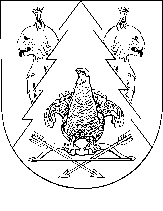 О внесении изменений в постановление администрации Килемарского муниципального района от 3.11.2015 года № 513В связи с ликвидацией Килемарского производственного участка Марийского отделения Волго-Вятского филиала акционерного общества «Ростехинвентаризация – Федеральное БТИ»  администрация Килемарского муниципального района п о с т а н о в л я е т: 1. В приложении № 2 к постановлению администрации Килемарского муниципального района от 3.11.2015 года № 513 исключить из состава Межведомственной комиссии по оценке и признанию помещений жилыми помещениями, жилых помещений пригодными (непригодными) для проживания и многоквартирного дома аварийным и подлежащим сносу или реконструкции, расположенных на территории Килемарского муниципального района, Ванчугова Д.А.    2. Контроль за исполнением настоящего постановления возложить на первого заместителя главы администрации Килемарского муниципального района Тарасова С.М.3. Постановление вступает в силу с даты подписания.  Глава администрации        Килемарского муниципального района                                                               Л. ТолмачеваКИЛЕМАР МУНИЦИПАЛЬНЫЙ РАЙОНЫНАДМИНИСТРАЦИЙАДМИНИСТРАЦИЯКИЛЕМАРСКОГО МУНИЦИПАЛЬНОГО РАЙОНАПУНЧАЛПОСТАНОВЛЕНИЕот 09 июня 2018 года № 255